Presseinformation»Lieblingsplätze Augsburg und Bayerisch-Schwaben« von Lilo SolcherMeßkirch, Februar 2021Wo Bayern schwäbisch schwätzt
Neuausgabe des Reiseführers zu Bayerisch-Schwaben von Lilo SolcherZwischen Neu-Ulm, Nördlingen, Aichach und Krumbach setzt sich aus vielen Regionen, Städten und Orten die Landschaft Bayerisch-Schwaben zusammen. Unterschiedliche Brauchtümer, Traditionen und Mentalitäten vereinen sich dort unter dem Motto 
»Wo Bayern schwäbisch schwätzt«. In ihrem neuen Reiseführer »Lieblingsplätze Augsburg und Bayerisch-Schwaben« wandelt Lilo Solcher auf den Spuren der Geschichte, Kultur und Natur dieser Region, die sich überraschend vielseitig präsentiert. Ausgehend vom Westen Augsburgs nimmt sie den Leser mit auf eine Entdeckungstour entlang der Donau ins Ries und wieder zurück in den Osten der Universitätsstadt. Stimmungsvolle Fotografien und informative Texte begleiten die Reise an besondere Orte dieses Landstrichs, in der die Autorin beheimatet ist.Zum BuchBayern und Schwaben – zwei scheinbar unvereinbare Gegensätze. Doch Bayern kann auch Schwäbisch. Die Region zwischen dem Nördlinger Ries und dem Voralpenland, zwischen Neu-Ulm und Augsburg ist überraschend vielfältig. Hier gibt es nicht nur idyllische Natur und historische Städtchen, hier kann man auch auf römischen Spuren wandeln, sich in die Renaissance versetzt fühlen und dem Augsburger Welterbe auf die Spur kommen. Lassen Sie sich einladen zu einer Rundreise voller Entdeckungen – und genießen Sie bayrisch-schwäbische Gastfreundschaft.Die AutorinLilo Solcher ist gebürtige Augsburgerin und lebt in ihrer Heimatstadt. Nachdem sie ihr Magisterstudium in Englisch, Französisch, Politischen Wissenschaften und Philosophie nach München geführt hatte, arbeitete sie bei der Augsburger Allgemeinen, viele Jahre in leitender Funktion. Heute ist die Mutter dreier Söhne als freie Autorin und Reisejournalistin tätig.Lieblingsplätze Augsburg und Bayerisch-SchwabenLilo Solcher192 SeitenEUR 17,00 [D] / EUR 17,50 [A]ISBN 978-3-8392-2730-5Erscheinungstermin: 10. Februar 2021Kontaktadresse: Gmeiner-Verlag GmbH Petra AsprionIm Ehnried 588605 MeßkirchTelefon: 07575/2095-153Fax: 07575/2095-29petra.asprion@gmeiner-verlag.dewww.gmeiner-verlag.deCover und Autorenfoto zum Download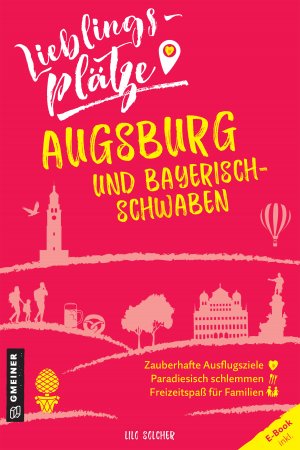 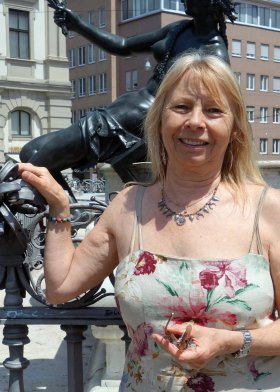 				© Claus SolcherAnforderung von Rezensionsexemplaren:Lilo Solcher »Lieblingsplätze Augsburg und Bayerisch-Schwaben«ISBN 978-3-8392-2730-5Absender:RedaktionAnsprechpartnerStraßeLand-PLZ OrtTelefon / TelefaxE-Mail